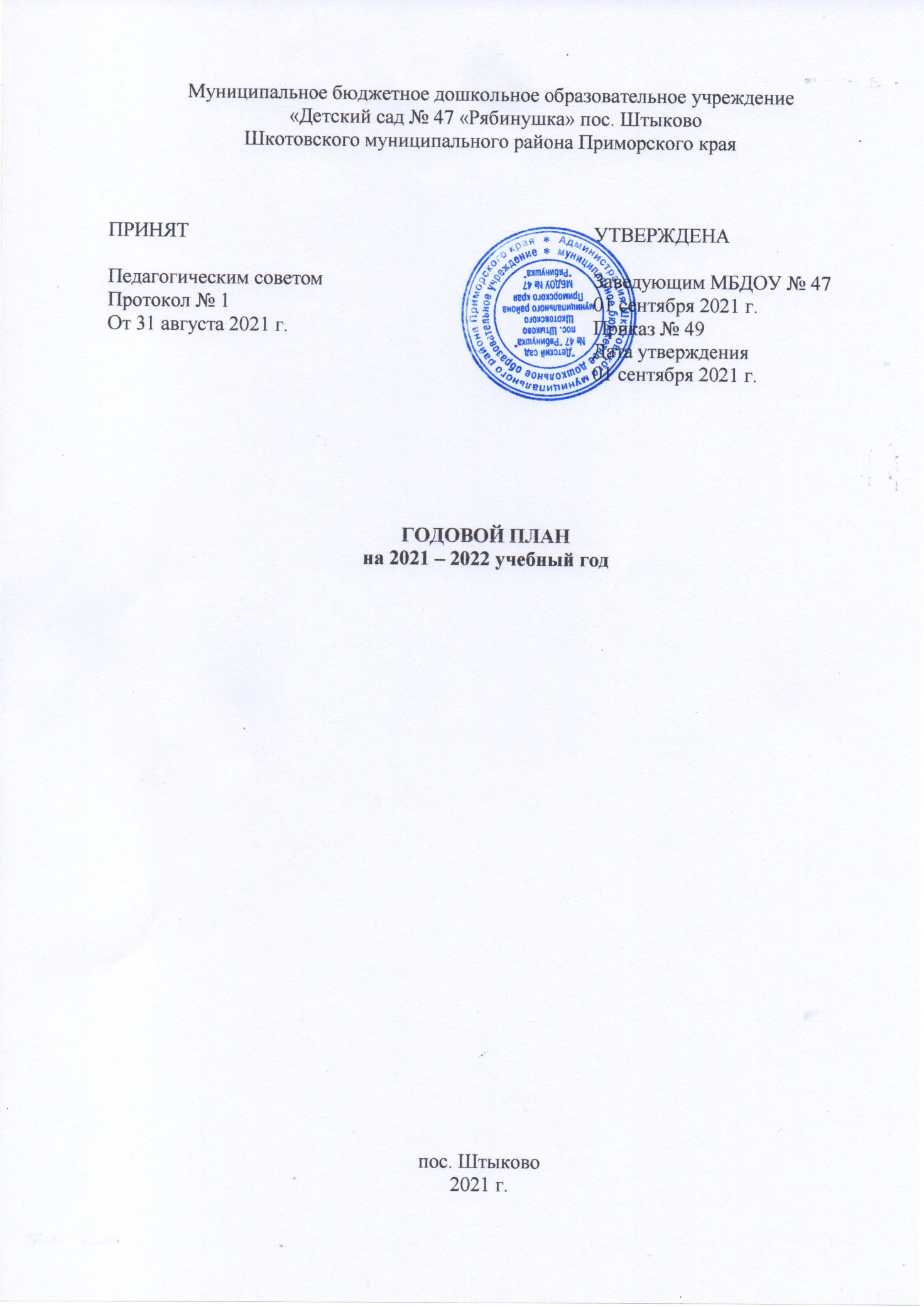 СОДЕРЖАНИЕАНАЛИЗ РАБОТЫ ЗА 2020-2021 УЧЕБНЫЙ ГОД1.1. Краткая характеристика ДОУ и кадровое обеспечениеИнформационная справка об образовательном учрежденииПолное название: Муниципальное бюджетное дошкольное образовательное учреждение «Детский сад № 47 «Рябинушка» пос. Штыково Шкотовского муниципального района Приморского краяЮридический адрес: Приморский край, Шкотовский район, пос. Штыково, ул. Гидроузла, д. 6. 692841Учредитель: Шкотовский муниципальный район Приморского краяЗаведующий: Гордиенко Валерия АлександровнаРежим работы: ежедневно с 07:30 до 18:00, суббота, воскресенье - выходнойДОУ осуществляет образовательную деятельность на основе лицензии, Устава ДОУ.В ДОУ воспитываются дети от 1,5 до 7 лет, имеется 5 возрастных групп Таблица № 1Педагоги в течение года повышали свой уровень квалификации: посещали курсы, таблица № 2; участвовали в районных методических объединениях, таблица № 3; работали над своими темами самообразования, таблица № 4.Курсы повышения квалификацииТаблица № 2Участие в методических объединенияхТаблица № 3Самообразование педагоговТаблица № 4Вывод: благодаря пройденным курсам, участию в методических объединениях и семинарах, работе над темой самообразования педагоги повысили свой уровень квалификации.Анализ кадрового состава детского садаТаблица № 5 Педагогический коллектив ДОУТаблица № 6 Из таблицы № 6 видно, что в ДОУ работает 1 педагог с первой квалификационной категорией, что составляет 8% от общего числа педагогов, 7 педагогов имеют соответствие занимаемой должности, что  составляет 58% от общего числа педагогов, 3 педагога не имеют квалификационной категории, что составляет 25% от общего числа педагогов, 1 педагог в декретном отпуске, 5 педагогов только нарабатывают свой педагогический опыт. Вывод: образовательная деятельность в ДОУ организована в соответствии с требованиями, предъявляемыми законодательством к дошкольному образованию и направлена на сохранение и укрепление здоровья воспитанников, предоставление равных возможностей для полноценного развития каждого ребёнка. Педагоги ДОУ обладают основными компетенциями, необходимыми для создания условий развития детей в соответствии с ФГОС ДО.1.2.  Обеспечение здоровья и здорового образа жизниРабота по формированию представлений и навыков здорового образа жизни реализовалась через все виды деятельности детей в детском саду: прогулки на воздухе, физкультурные занятия на воздухе; босохождение. Проводились физкультурно-оздоровительные мероприятия: утренняя гимнастика, гимнастика после сна, физические упражнения и подвижные игры. Велась работа совместно с родителями, были организованы спортивные праздники, досуги. Во всех возрастных группах организованы физкультурные уголки.Для систематизации воспитательно-образовательной работы по физическому воспитанию был разработан план, представленный в таблице № 7План воспитательно-образовательной работы по физическому воспитаниюТаблица № 7Вывод: дети стали больше проявлять интерес к физической культуре, возросла  потребность в двигательной активности: повысился уровень владения основными видами движений (ходьба, бег, прыжки, лазание, метание); повысился уровень развития физических качеств (быстрота, скоростно-силовые качества, ловкость, гибкость); повысился уровень знаний о здоровом образе жизни, в соответствии с возрастом выполняют гигиенические процедуры. 1.3. Результаты освоения основной образовательной программы ДОУ детьмиВоспитательно-образовательный процесс в муниципальном бюджетном дошкольном образовательном учреждении «Детский сад № 47 «Рябинушка» выстроен на основе инновационной программы дошкольного образования «От рождения до школы»/ под   редакцией Н.Е.  Вераксы, Т.С.  Комаровой, Э. М. Дорофеевой. – М.: МОЗАИКА-СИНТЕЗ, 2020г., 368с.Для определения результатов освоения образовательной программы дважды в год проводится мониторинг, сроки проведения на основании годового календарно-образовательного графика:- с 05.10.2020 по 16.10.2020 г.;- с 11.05.2021 по 21.05.2021 г. Воспитателями осуществлялся мониторинг образовательного процесса по образовательным областям в соответствии с ФГОС: «Речевое развитие», «Познавательное развитие», «Социально-коммуникативное развитие», «Художественно-эстетическое развитие», «Физическое развитие».Сбор информации основывался на использовании следующих методик:систематические наблюдения;организация специальной игровой деятельности;получение ответов на поставленные задачи через педагогические ситуации;анализ продуктов детской деятельности.Данные о результатах мониторинга в ДОУ отображены в (таблице № 8)Количество детей, принявших участие в мониторинге в начале года – 90 детейКоличество детей, принявших участие в мониторинге в конце года – 91 ребёнокТаблица № 8Вывод: анализ проведенных итоговых занятий в группах, наблюдения, организации специальной игровой деятельности, бесед - позволяет сделать оценку о соответствии знаний детей к требованиям ООП. Анализ показал: уровень сформированных умений повысился на 30,2% и составил 46,8%, а уровень не сформированных умений снизился на 25% и составил 3,4%. Повышение уровня сформированных умений произошло благодаря естественному развитию детей и целенаправленной системе обучения и воспитания в ДОУ. Однако, несмотря на достаточно хорошие показатели, есть дети с не сформированным уровнем знаний по разным образовательным областям. Выбыли дети с низкими показателями на начало года, были зачислены дети с высокими показателями, что объясняет высокий процент повышения сформированных знаний и снижения не сформированных. Есть дети, которые не посещали ДОУ на момент проведения мониторинга и не приняли в нём участие. В подготовительной группе 2 детей не усвоили учебный материал и имеют невысокие показатели по диагностике по причине не достижения соответствующего возраста, эти дети не закончили обучение и продолжат обучение в 2021-2022 учебном году.1.4. Анализ уровня развития интегративных качеств выпускников ДОУВ 2020-2021 учебном году в ДОУ закончили обучение и пойдут в   школу 19 детей из подготовительной к школе группы.Педагог-психолог Зверева Татьяна Николаевна осуществляла мониторинг развития интегративных качеств выпускников.Сбор информации основывался на использовании следующих методик:- систематические наблюдения;- организация специальной игровой деятельности;- получение ответов на поставленные задачи через педагогические ситуации;- анализ продуктов детской деятельности.Анализ наблюдений за выпускниками ДОУ представлен в таблице № 9.В мониторинге приняли участие 19 детей подготовительной группы.Анализ наблюдений за выпускниками ДОУТаблица № 9Вывод: анализ проведенных итоговых занятий в группе, наблюдения, организации специальной игровой деятельности, бесед позволяет сделать оценку о соответствии уровня интегративных качеств детей к требованиям ООП. Анализ показал: интегративные качества проявляются в поведении почти всегда – у 53% детей, часто – у 47% детей, иногда – у 5% детей.Дети готовы к смене социальной ситуации, требованиям детского и взрослого коллектива, умеют адаптироваться в изменяющихся условиях без потерь для своего психологического здоровья, готовы налаживать дружеские взаимоотношения, конструктивно общаться как со сверстниками, так и с людьми других возрастных категорий. У выпускников сформированы представления об особенностях школьной жизнедеятельности; способны удерживать внутреннюю позицию ученика; появился учебно-познавательный мотив.Работу по подготовке детей к школе считаем удовлетворительной.  1.5. Анализ выполнения задач годового плана на 2020-2021 учебный годВ 2020-2021 учебном году перед коллективом детского сада стояли:Цель: создание благоприятных условий для полноценного проживания ребенком дошкольного детства, формирование основ базовой культуры личности, всестороннее развитие психических и физических качеств в соответствии с возрастными и индивидуальными особенностями, подготовки к жизни в обществе, к обучению в школе, обеспечение безопасности жизнедеятельности дошкольникаЗадачи:Развивать духовно-нравственные качества дошкольников через приобщение к истокам русской народной культуры.Формировать бережное отношение к миру флоры и фауны в процессе исследовательской деятельности. Формировать стремление к здоровому образу жизни через тесное взаимодействие с семьей.Анализ работы по годовым задачамТаблица № 10Вывод: из таблицы № 10 видно, все намеченные мероприятия по годовым задачам на 2020-2021 учебный год выполнены в полном объеме.1.6. Взаимодействие с родителями воспитанниковРабота с родителями – одна из важнейших сторон деятельности ДОУ. Мы рассматриваем родителей как главных воспитателей ребенка в ДОУ, в лице педагогического коллектива, как профессионального помощника семье, в личности, становлении и социализации ребенка.В детском саду давно существуют различные формы взаимодействия педагогов с семьей: родительские собрания, памятки для родителей, буклеты, консультации для родителей, анкетирование, выставки, конкурсы, утренняя гимнастика на улице с родителями, спортивно-музыкальные развлечения с родителями, видео-отчеты для родителей, акции с родителями, мастер-классы, флешмобы.Все эти формы взаимодействия с семьей показывают положительные результаты. Собрана полная и достоверная информация о семьях воспитанников в различных аспектах.Использование разнообразных форм работы, создало условия, при которых родители постепенно из «наблюдателей» становятся активными участниками встреч и помощниками воспитателей. Создана атмосфера взаимоуважения, растет педагогическая компетентность родителей.Семьи получают практическую помощь в виде индивидуальных и групповых консультаций специалистов. 1.7. Участие детей и педагогов ДОУ в конкурсахВоспитанники ДОУ      Таблица № 11Педагоги ДОУ                 Таблица № 121.8. Анализ административно-хозяйственной работыТаблица № 13 Вывод: укрепление материально-технической базы и обеспечение образовательного процесса осуществляется на достаточном уровне. Перспектива: улучшение материально-технической базы; пополнение методического фонда современными пособиями, программами, аудио и видео-пособиями, игровым оборудованием; приобретение детского транспорта (самокаты, велосипеды).2. ГОДОВЫЕ ЗАДАЧИ НА 2021-2022 УЧЕБНЫЙ ГОДПеред коллективом стоят следующие цель и задачи:Цель: создание благоприятных условий для полноценного проживания ребенком дошкольного детства, формирование основ базовой культуры личности, всестороннее развитие психических и физических качеств в соответствии с возрастными и индивидуальными особенностями, подготовки к жизни в обществе, к обучению в школе, обеспечение безопасности жизнедеятельности дошкольникаЗадачи:Развивать нравственно-патриотические качества дошкольников через проектную деятельность.Формировать бережное отношение к природе родного края через различные виды деятельности.Формировать стремление к здоровому образу жизни через тесное взаимодействие с семьей.3. РАБОТА С КАДРАМИ3.1.  Аттестация педагоговТаблица № 14 Производственные собранияТаблица № 154. ОРГАНИЗАЦИОННО-ПЕДАГОГИЧЕСКАЯ РАБОТА5. АДМИНИСТРАТИВНО-ХОЗЯЙСТВЕННАЯ РАБОТА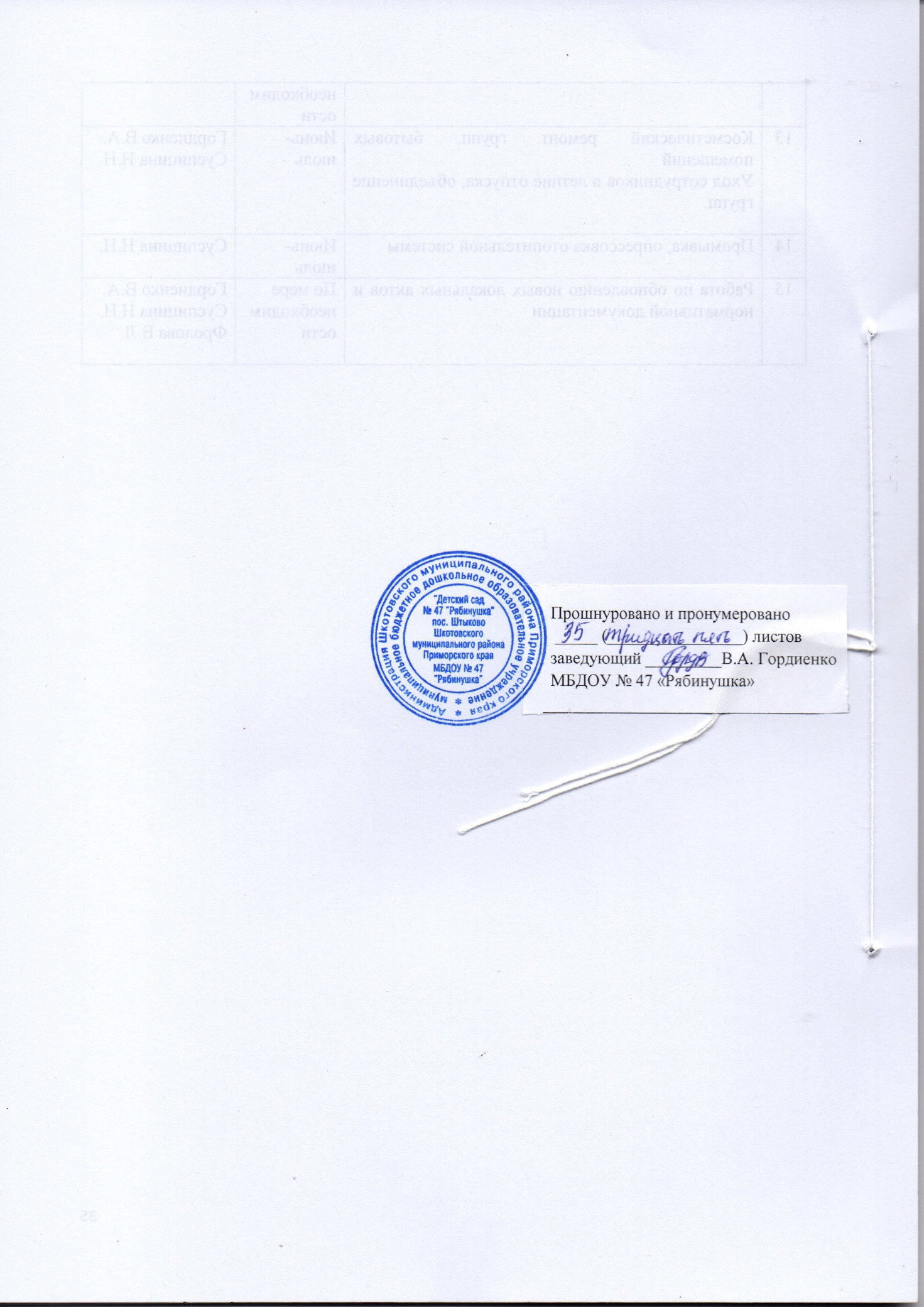 === Подписано Простой Электронной Подписью === Дата: 10.03.2021 07:42:57 === Уникальный код: 245773-13632 === ФИО: Шкотовский муниципальный район === Должность: Методист ===Наименование разделаСтраница1.АНАЛИЗ РАБОТЫ ЗА 2020-2021 УЧЕБНЫЙ ГОД31.1. Краткая характеристика ДОУ и кадровое обеспечение31.2.  Обеспечение здоровья и здорового образа жизни71.3. Результаты освоения основной образовательной программы ДОУ детьми81.4. Анализ уровня развития интегративных качеств выпускников ДОУ91.5. Анализ выполнение задач годового плана на 2020-2021 учебный год111.6. Взаимодействие с родителями воспитанников   161.7. Участие детей и педагогов ДОУ в конкурсах   161.8. Анализ административно-хозяйственной работы   202. ГОДОВЫЕ ЗАДАЧИ НА 2021-2022 УЧЕБНЫЙ ГОД223. РАБОТА С КАДРАМИ233.1. Аттестация педагогов233.2. Производственные собрания244. ОРГАНИЗАЦИОННО-ПЕДАГОГИЧЕСКАЯ РАБОТА255. АДМИНИСТРАТИВНО-ХОЗЯЙСТВЕННАЯ РАБОТА34№п\пНазвание группыКоличество групп1Ранняя12Младшая13Средняя14Старшая15Подготовительная1№ФИОДатаНазваниеФорма проведенияКол. часов1Кутузова Светлана Васильевна30.06.2020-02.07.2020«Обучение педагогических работников навыкам оказания первой помощи»Заочная18 часов2Позевич Олеся Анатольевна16.07.2020 – 31.07.2020«Методика и технологии воспитания и развития детей дошкольного возраста в условиях реализации ФГОС»Заочная72 часов3Козловская Алёна Олеговна15.02.2021-24.02.2021«GOOGLE-МАРАФОН: использование онлайн инструментов в организации образовательного процесса и администрировании работы ОО»Заочная20 часов4Зверева Татьяна Николаевна03.06.2019 – 02.12.2020«Ментальная арифметика»Заочная72 часов№ДатаМероприятиеФИО участников125.11.2020Семинар «Теоретические подходы к пониманию и исследованию игры»Зверева Татьяна Николаевна214.01.2021РМО музыкальных руководителей «Формирование познавательных способностей детей дошкольного возраста средствами музыки»Тен Елена Александровна315.01.2021Конкурс виртуальных экскурсий «Посмотри, как хорош район, в котором ты живешь»Тен Елена Александровна, Позевич Олеся Анатольевна408.02.2021Семинар-практикум «Духовно-нравственное воспитание детей дошкольного возраста»Козловская Алёна Олеговна, Иванова Татьяна Владимировна, Тен Елена Александровна517.03.2021Смотр-конкурс «Сюжетно-ролевые игры 21 века для детей дошкольного возраста»Позевич Олеся Анатольевна,Дубова Екатерина Олеговна,Осипенко Валерия Сергеевна,Елисеева Марина Владимировна,Вахрушева Нина Владимировна,Козловская Алёна Олеговна, Иванова Татьяна Владимировна630.04.2021РМО «Краеведение в детском саду»Кутузова Екатерина Талгатовна,Козловская Алёна Олеговна, Иванова Татьяна Владимировна,Позевич Олеся Анатольевна714.05.2021РМО музыкальных руководителей «Музыка как средство выразительности в театральной деятельности»Тен Елена Александровна,Кутузова Екатерина Талгатовна,Осипенко Валерия Сергеевна№ФИОТема самообразованияФорма отчёта1Кутузова С.В.Развитие мелкой моторики у детей дошкольного возраста через нетрадиционную технику рисованияПрезентация-отчет.Альбом творческих работ.2Козловская А.О.Художественное конструирование как средство развития творческих способностей дошкольниковВыставка творческих работ.3Вахрушева Н.В.Активизация словаря детей старшего возраста посредством игровой деятельностиКартотека игр.4Позевич О.А.Экологическое воспитание детей дошкольного возраста через игровую деятельностьКартотека игр.5Иванова Т.В.Использование развивающих игр при формировании элементарных математических представлений у дошкольниковКартотека игр.6Осипенко В. С.Лэпбук – как форма совместной деятельности воспитателя, детей и родителейПрезентация-отчет.Лепбуки.7Дубова Е. О.Проектная деятельность как средство развития детей дошкольного возрастаюПлан. Разработки проектов.8Елисеева М. В.Опытно-экспериментальная деятельность как средство экологического воспитания детей раннего возраста Презентация-отчет.Картотека опытов.9Тен Е.А.Русские народные песни и танцы, как средство воспитания патриотизма и нравственных качествПрезентация-отчет.10Кутузова Е.Т.Развитие физических качеств дошкольников в рамках внедрения Всероссийского комплекса ГТОПлан. Разработки конспектов.11Зверева Т.Н.Психолого-педагогический тренинг как эффективный метод по профилактике профессионального выгорания Презентация-отчет.Консультации, конспекты, буклеты.Учебный годВсего педагоговВоспитателиПсихологИнструктор по ФИЗОМузыкальные руководителиВозрастВозрастВозрастВозрастОбразованиеОбразованиеПедагогический стаж, летПедагогический стаж, летПедагогический стаж, летПедагогический стаж, летУчебный годВсего педагоговВоспитателиПсихологИнструктор по ФИЗОМузыкальные руководителидо 3030-4040-50свыше 50высшеесредне-специальноедо 55-1010-20свыше 202020-20211291112442665133№п/пФИОДолжностьОбразованиеКатегорияПед. стаж1Кутузова Е. Т.Инструктор по ФИЗОСреднее специальноеВ соответствии с должностью6 лет2Тен Е. А.Музыкальный руководительСреднее специальноеВ соответствии с должностью11 лет3Зверева Т. Н.Педагог-психологВысшее В соответствии с должностью4 года4Козловская А. О.ВоспитательСредне специальноеВ соответствии с должностью4 года5Иванова Т. В.ВоспитательВысшее В соответствии с должностью12 лет6Вахрушева Н. В.ВоспитательВысшее Первая29 лет7Позевич О. А.ВоспитательВысшее В соответствии с должностью21 год8Кутузова С. В.ВоспитательСреднее специальноеВ соответствии с должностью37 лет9Дорморозова А. С.ВоспитательВысшее Нет 10 лет10Осипенко В. С.ВоспитательСреднее специальноеВ соответствии с должностью2 года11Дубова Е. О.ВоспитательСреднее специальноеНет 1 год 12Елисеева М. В.ВоспитательВысшее Нет 8 мес№ п/пСодержание работыНазвание мероприятияСроки проведенияВыполнение1Непосредственная образовательная деятельность по физической культуре3 раза в неделю, в соответствии с сеткой занятий+2Физкультурный досуг «День здоровья», «Весёлые старты», В течение года +3Физкультурный праздник«Мы спортсмены»,  «Папа, мама, я – спортивная семья!»Сентябрь, Май++4Утренняя гимнастикаежедневно+5Обследование физического развития2 раза в год+6День здоровьяЯнварь, апрель+УровниФизическое развитиеФизическое развитиеСоциально-коммуникативное развитиеСоциально-коммуникативное развитиеПознавательное развитиеПознавательное развитиеРечевое развитиеРечевое развитиеХудожественно-эстетическое развитиеХудожественно-эстетическое развитиеИтогИтогУровниРезультаты в %Результаты в %Результаты в %Результаты в %Результаты в %Результаты в %Результаты в %Результаты в %Результаты в %Результаты в %Результаты в %Результаты в %Уровниокт.майокт.майокт.майокт.майокт.майокт.майс.376917461046936103716,646,8ч.с.583160495753585642595549,6н.с.5023433133848428,43,4Показатели развития ребенкаПоказатели развития ребенкаПроявление в поведении (в %)Проявление в поведении (в %)Проявление в поведении (в %)Показатели развития ребенкаПоказатели развития ребенкаиногдачастопочти всегдаПознавательные, речевыеПознавательные, речевыев %в %в %1Проявляет познавательную активность (задает вопросы и стремится к поиску ответов, склонен  наблюдать и экспериментировать)053472Пересказывает прочитанный ему незнакомый текст032683Умеет составить рассказ по картинкам (по серии из 4 картинок)1642424Умеет оперировать числами натурального ряда537585Умеет строить полноценный ответ на заданный вопрос1058326Правильно выполняет фонематический анализ слова164242Социально – коммуникативныеСоциально – коммуникативные1Может включиться в совместную деятельность со взрослым и сверстниками, не мешая своим поведением другим1058322Имеет друзей (друга) и умеет выстраивать позитивное общение053473Умеет внимательно слушать, не перебивая взрослого553424Принимает и соблюдает правила поведения в обществе032685Принимает и соблюдает нравственные нормы553426Пользуется правилами вежливости053477Владеет навыками самообслуживания01684РегулятивныеРегулятивные1Умеет доводить начатое дело до конца, действовать по алгоритму и сравнивать результат с образцом (конструирование)053472Умеет слышать и выполнять словесную просьбу взрослого047533Умеет сдерживать отрицательные эмоции103753Итого5%47%53%Формы методической работыТематика вопросовТематика вопросовДата проведенияФИО педагогаРезультатФормы методической работыРазвивать духовно-нравственные качества дошкольников через приобщение к истокам русской народной культурыРазвивать духовно-нравственные качества дошкольников через приобщение к истокам русской народной культурыРазвивать духовно-нравственные качества дошкольников через приобщение к истокам русской народной культурыРазвивать духовно-нравственные качества дошкольников через приобщение к истокам русской народной культурыРазвивать духовно-нравственные качества дошкольников через приобщение к истокам русской народной культурыПедсоветПедагогический совет № 3«Приобщение дошкольников к истокам национальной культуры, традиционным народным ценностям как основа духовно-нравственного воспитания»Выступление на тему «Приобщение дошкольников к истокам национальной культуры, традиционным народным ценностям как основа духовно-нравственного воспитания»Опыт работы «Пальчиковые игры на основе русских народных потешек для детей» Интеллектуально-творческая игра «О русских обычаях, традициях и народном творчестве» Результаты анкетирования родителей «Русский народный фольклор в семье» Музыкальный фольклор в работе с детьми дошкольного возраста. Из опыта работы Педагогический совет № 3«Приобщение дошкольников к истокам национальной культуры, традиционным народным ценностям как основа духовно-нравственного воспитания»Выступление на тему «Приобщение дошкольников к истокам национальной культуры, традиционным народным ценностям как основа духовно-нравственного воспитания»Опыт работы «Пальчиковые игры на основе русских народных потешек для детей» Интеллектуально-творческая игра «О русских обычаях, традициях и народном творчестве» Результаты анкетирования родителей «Русский народный фольклор в семье» Музыкальный фольклор в работе с детьми дошкольного возраста. Из опыта работы 25.01.2021Гордиенко В. А.Вахрушева Н. В.Кутузова Е. Т.Кутузова Е. Т.Тен Е. А.+++++Консультации, буклеты, памяткиБуклет «Русские народные игры»Консультация «Формирование духовно-нравственных качеств у детей дошкольного возраста через игру»Консультация«Роль русских народных сказок в воспитании детей»Буклет «Русские народные игры»Консультация «Формирование духовно-нравственных качеств у детей дошкольного возраста через игру»Консультация«Роль русских народных сказок в воспитании детей»Октябрь Декабрь МартВоспитателиКозловская А. О.Иванова Т. В.+++Праздники, развлеченияРазвлечение«Масленица»Развлечение«Масленица»МартТен Е. А.,воспитатели +Сотрудничество с родителямиКонсультация -«Приобщение дошкольников к истокам русской народной культуры»Консультация«Духовно-нравственное воспитание дошкольников в семье»Консультация -«Приобщение дошкольников к истокам русской народной культуры»Консультация«Духовно-нравственное воспитание дошкольников в семье»Сентябрь Октябрь Кутузова С. В.Елисеева М. В.++Формировать бережное отношение к миру флоры и фауны в процессе исследовательской деятельностиФормировать бережное отношение к миру флоры и фауны в процессе исследовательской деятельностиФормировать бережное отношение к миру флоры и фауны в процессе исследовательской деятельностиФормировать бережное отношение к миру флоры и фауны в процессе исследовательской деятельностиФормировать бережное отношение к миру флоры и фауны в процессе исследовательской деятельностиПедсоветПедагогический совет № 4«Ознакомление с миром природы через развитие познавательно-исследовательской деятельности дошкольников»Вступительное слово по теме «Ознакомление с миром природы через развитие познавательно-исследовательской деятельности дошкольников» педсоветаИтоги тематического контроля по теме «Состояние работы с дошкольниками по организации поисково-познавательной и опытно-экспериментальной деятельности»Доклад «Опытно-экспериментальная деятельность как метод экологического воспитания дошкольников»Опыт работы «Роль семьи в развитии поисково-исследовательской активности ребенка»Подведение итогов	смотра-конкурса	«Лучший уголок детского экспериментирования»Презентация педагогами экспериментальной деятельности в группеПедагогический совет № 4«Ознакомление с миром природы через развитие познавательно-исследовательской деятельности дошкольников»Вступительное слово по теме «Ознакомление с миром природы через развитие познавательно-исследовательской деятельности дошкольников» педсоветаИтоги тематического контроля по теме «Состояние работы с дошкольниками по организации поисково-познавательной и опытно-экспериментальной деятельности»Доклад «Опытно-экспериментальная деятельность как метод экологического воспитания дошкольников»Опыт работы «Роль семьи в развитии поисково-исследовательской активности ребенка»Подведение итогов	смотра-конкурса	«Лучший уголок детского экспериментирования»Презентация педагогами экспериментальной деятельности в группе31.03.2021Гордиенко В. А.Кутузова Е. Т.Козловская А. О.Осипенко В. С.Кутузова Е. Т.Воспитатели++++++Консультации, буклеты, памяткиКонсультация«РППС группы. Уголок экспериментирования в детском саду»Памятка «Требования к оформлению и содержанию центра по экспериментированию в группах ДОУ»Консультация«Особенности естественнонаучных и экологических экспериментов»Консультация «Опытно – экспериментальная деятельность как один     фактор экологического воспитания дошкольников»Консультация«РППС группы. Уголок экспериментирования в детском саду»Памятка «Требования к оформлению и содержанию центра по экспериментированию в группах ДОУ»Консультация«Особенности естественнонаучных и экологических экспериментов»Консультация «Опытно – экспериментальная деятельность как один     фактор экологического воспитания дошкольников»ОктябрьНоябрь ЯнварьАпрель Дубова Е. О.Кутузова Е. Т.Вахрушева Н. В.Осипенко В. С. ++++Работа с родителямиКонсультация «Экологическое воспитание детей в семье»Памятка«Опыты с ребёнком дома»Консультация «Экологическое воспитание детей в семье»Памятка«Опыты с ребёнком дома»Ноябрь Декабрь Вахрушева Н. В.Воспитатели++КонкурсыСмотр-конкурс среди групп«Лучший уголок детского экспериментирования»Смотр-конкурс среди групп«Лучший уголок детского экспериментирования»ЯнварьВоспитатели+Выставки рисунковФотовыставка«Экспериментируем дома с детьми»Фотовыставка«Экспериментируем дома с детьми»Апрель Воспитатели+Формировать стремление к здоровому образу жизни через тесное взаимодействие с семьейФормировать стремление к здоровому образу жизни через тесное взаимодействие с семьейФормировать стремление к здоровому образу жизни через тесное взаимодействие с семьейФормировать стремление к здоровому образу жизни через тесное взаимодействие с семьейФормировать стремление к здоровому образу жизни через тесное взаимодействие с семьейПедсоветПедагогический совет № 2«Формирование привычки к здоровому образу жизни у детей дошкольного возраста»Сообщение о значении здорового образа жизни. Отчет-презентация «Формирование здорового образа жизни у детей дошкольного возраста» Деловая игра Итоги тематического контроля «Организация физкультурно-оздоровительной деятельности в ДОУ» Подведение итогов проведения анкетирования с родителями «Какое место занимает физическая культура в семье» Отчет «Работа с родителями по формированию ЗОЖ у дошкольников»29.10.202029.10.2020Кутузова Е.Т.ВоспитателиКутузова Е. Т.Гордиенко В.А.Кутузова Е. Т.Воспитатели ++++++Консультации, буклеты, памяткиКонсультация «Педагогическое сопровождение семьи
в вопросах физического воспитания детей
и повышения роли родителей в приобщении их к ЗОЖ»Сентябрь Сентябрь Кутузова Е. Т.+Работа с родителямиКонсультация«Как помочь адаптироваться ребёнку в детском саду»Памятка «Как учить ребёнка правильно дышать»Памятка «Как вести Здоровый образ жизни вместе с ребенком»Консультация«Основы приобщения дошкольников к здоровому образу жизни»Памятка «Секреты в воспитании «здоровых» привычек у дошкольников»Буклет «Закаливание – первый шаг к здоровью»Сентябрь Октябрь Ноябрь Декабрь Январь Март Сентябрь Октябрь Ноябрь Декабрь Январь Март Зверева Т. Н.Кутузова Е. Т.Кутузова Е. Т.Осипенко В. С.Кутузова Е. Т.Дубова Е. О.++++++Праздники, развлеченияФизкультурный досуг«Мы спортсмены»Физкультурный праздник«Папа, мама, я – спортивная семья!»СентябрьМай СентябрьМай Кутузова Е. ТКутузова Е. Т++№Наименование мероприятияФИ участника(ов)Результат1Районный конкурс рисунков «Мы жить желаем в мире без пожаров»Анфеногенова АлисаМацепуро ВикторияДорморозов ИванРабкевич СтепанАфонасьев ИльяДанилова АннаЕлисеев ВладимирКаплина АнгелинаПетрук ПолинаПопова МираславаРогожкина СофияРоманюк АнастасияРудич СтепанСерженко АринаФролов ГлебI местоII местоIII местоIII местоУчастникУчастник Участник Участник Участник Участник Участник Участник Участник Участник Участник2Районные спортивные соревнования среди многодетных семей «Папа, мама, я – спортивная семья»Семья Березовского Никиты, воспитанника старшей группы2 место3Районный конкурс проектов «Мир детских открытий»Кутузов АндрейКороткова АлисаФомин МакарУчастник Участник Участник4Районный конкурс чтецов «Я воспеваю край родной»Мацепуро ВикторияСерженко АринаУчастник Участник5Международный конкурс «Весенний нежный женский день»Елисеев ВладимирБотнарь СтепанКутузов АндрейПозевич ВладиславаФролов ГлебЦыганов Роман1 место1 место2 место2 место2 место2 место6Международный конкурс «Пришла чудо-Масленица»Ботнарь СтепанЕлисеев Владимир1 место1 место7Международный конкурс «Летят перелётные птицы»Ботнарь Степан 1 место8IV всероссийский конкурс рисунков по ПДД С «Супер-мамой» мы уже изучаем ПДДЕлисеев Степан1 место9Всероссийский творческий конкурс «Славной Победе посвящается…»Елисеев Владимир1 место10Всероссийский творческий конкурс «Светлая Пасха на землю сошла, вести благие с собой принесла»Бптнарь Степан 1 место11Всероссийский конкурс творческих работ «Мечты о космосе»Елисеев ВладимирПозевич Владислава2 место2 место12Всероссийская интеллектуальная викторина «Охраняются Красной книгой»42 ребёнка1 место№Индивидуальные и коллективные участникиНаименование мероприятия, место и дата проведенияНаименование мероприятия, место и дата проведенияНаименование мероприятия, место и дата проведенияНаименование мероприятия, место и дата проведенияРезультатДокумент№Индивидуальные и коллективные участникиМеждуна-родныеФедераль-ныекраевыерайонныеРезультатДокумент1Тен Елена АлександровнаКонкурс виртуальных экскурсий «Посмотри, как хорош район, в котором ты живешь»Участник 2Позевич Олеся АнатольевнаКонкурс виртуальных экскурсий «Посмотри, как хорош район, в котором ты живешь»Участник 2Позевич Олеся АнатольевнаСмотр-конкурс «Сюжетно-ролевые игры 21 века для детей дошкольного возраста»2 местоГрамота2Позевич Олеся АнатольевнаСмотр-конкурс на лучшую авторскую дидактическую игру1 местоГрамота3Иванова Татьяна ВладимировнаСмотр-конкурс «Сюжетно-ролевые игры 21 века для детей дошкольного возраста»Участник 3Иванова Татьяна ВладимировнаСмотр-конкурс исследовательских проектов «Мир детских открытий»Участник 4Вахрушева Нина ВладимировнаСмотр-конкурс «Сюжетно-ролевые игры 21 века для детей дошкольного возраста»Участник 5Козловская Алёна ОлеговнаСмотр-конкурс «Сюжетно-ролевые игры 21 века для детей дошкольного возраста»Участник 5Козловская Алёна ОлеговнаСмотр-конкурс на лучшую авторскую дидактическую игру3 местоГрамота 5Козловская Алёна ОлеговнаЛетняя Биеннале «Солнечная Ромашка»Участник Диплом 5Козловская Алёна ОлеговнаВсероссийский конкурс «Конструи-рование как средство развития детей дошкольного возраста»1 местоДиплом 6Кутузова Екатерина ТалгатовнаСмотр-конкурс на лучшую авторскую дидактическую игру3 местоГрамота 6Кутузова Екатерина ТалгатовнаМеждународный конкурс «Расскажи миру о своей Родине»УчастникСертификат 7Осипенко Валерия СергеевнаСмотр-конкурс «Сюжетно-ролевые игры 21 века для детей дошкольного возраста»2 местоГрамота 7Осипенко Валерия СергеевнаЛетняя Биеннале «Солнечная Ромашка»УчастникДиплом 7Осипенко Валерия СергеевнаРегиональный креативный марафон «Гирлянда затей»УчастникДиплом 7Осипенко Валерия СергеевнаВсероссийское тестирование «Нормативы педагогической деятельности ДОО»Лауреат 1 степенидиплом8Дубова Екатерина ОлеговнаСмотр-конкурс «Сюжетно-ролевые игры 21 века для детей дошкольного возраста»2 местоГрамота 8Дубова Екатерина ОлеговнаМеждународный конкурс «Расскажи миру о своей Родине»УчастникСертификат 9Елисеева Марина ВладимировнаСмотр-конкурс «Сюжетно-ролевые игры 21 века для детей дошкольного возраста»2 местоГрамота 9Елисеева Марина ВладимировнаРегиональный креативный марафон «Гирлянда затей»УчастникДиплом Мероприятия (что сделано, что приобретено)Затраченные финансовые средства (руб.)Затраченные финансовые средства (руб.)Затраченные финансовые средства (руб.)Затраченные финансовые средства (руб.)Мероприятия (что сделано, что приобретено)местный бюджеткраевой бюджетсредства с платных услугродители, спонсорыСиденье для унитаза 5 шт.4 004,00Полотенце электрическое для рук (1 шт.)3 750,00Кастрюля н/ж 24 л. (1 шт.)3 960,00Доска разделочная (5 шт.)1 850,00Дозатор для жидкого мыла (2 шт.)900,00Конфорка для плиты ПЭП ТЭНовая (4 шт.)14 820,00Доска фетровая1 300,00Аскорбиновая кислота порошок (пакетики по 2,5 г.) 100 шт.1000,00Журналы (Журнал здоровья, бракеража, учета темпиратуры) – 3 шт.1350,00План эвакуации – 3 шт. 14 400,00Знаки пожарной безопасности (7 шт.)910,00Светильник светодиодный (автономный) 2 шт.4 286,00Шкаф навесной (2 шт.)5 380,00Стеллаж для документов со стеклом (2 шт.)20 700,00Стеллаж металлический  (2 шт)10 150,00Полка к стеллажу (2 шт.)1 820,00Доска разделочная (10 шт.)3 450,00Установка световых оповещателей (3 шт.)14 394,00Видеокамера (2 шт.)9 600,00Акарицидная обработка территории3 059,90Лампа бактерицидная (1шт.)990,00Часы настенные (2 шт.)684,00Весы кухонные472,50Ведро 30 л для пищевых продуктов (2 шт.)988,55Пленка для ламинирования (2 пачки)2 300,00Тележка 1 шт., 200 л)2 400,00Стол обеденный трансформируемый (1шт.)4 100,00Стул ОФИС (1 шт.)1 930,00Матрас ватный (50 шт.)50 000,004 000,00Строительный материал20 000,00Проектор 5 499,00Экран на штативе3 250,00Детские игрушки (коляски, велики, самокаты)75 000,00Почтовый ящик1 050,00Медицинский осмотр 144 320,00Акарицидная обработка территории против клеща3 059,90Дезинсекция, дератизация, дезинфекция11 407,00Всего на сумму255840,8083749,0039016,0073929,05№ФИОДолжность КвалификационнаякатегорияСрок предстоя -щей аттестации1Козловская А.О.ВоспитательВ соответствии с занимаемой должностью21.08.20242Позевич О.А.ВоспитательВ соответствии с занимаемой должностью30.10.20243Вахрушева Н.В.ВоспитательПервая11.02.20254Дорморозова А. С.ВоспитательБез категории(В связи с отпуском по уходу за ребёнком) 5Иванова Т. В. ВоспитательВ соответствии с занимаемой должностью11.09.2025 6Осипенко Валерия СергеевнаВоспитательВ соответствии с занимаемой должностью03.06.20267Елисеева Марина ВладимировнаВоспитательБез категории(в связи с приёмом на работу 07.09.2020)07.09.20228Тен Е.А.Музыкальный руководительВ соответствии с занимаемой должностью08.11.20249Зверева Т.Н.Педагог-психологВ соответствии с занимаемой должностью21.08.2024№Наименование Дата Ответственный 1Общее собрание работников № 1«Подготовка ДОУ к учебному году»План собрания:1.Подведение итогов летней оздоровительной работы2. Итоги подготовки групп, детского сада к началу нового учебного года.3. Организация работы в условиях оптимизации.4.Трудовая Дисциплина. Правила внутреннего трудового распорядка.5. Текущие организационные вопросы. 6. Контроль выполнения решений и вынесение решенийсентябрьГордиенко В.А. - заведующийКутузова Е.Т. – заместитель заведующего по ВМРСуспицина Н.Н. - заместитель заведующего по хозяйству 2Общее собрание работников № 2«Профилактика COVID и ОРВИ в период эпидемиологического неблагополучия»План собрания:1. Инструктаж по охране жизни и здоровья детей при проведении новогодних утренников.2. Анализ заболеваемости детей и сотрудников3.Соблюдение санитарно-гигиенического режима в ДОУ.4.Требования к санитарному содержанию помещений и дезинфекционные мероприятия5.Утверждение графика отпусков6.Текущие организационные вопросы.декабрьГордиенко В.А. - заведующийСуспицина Н.Н. - заместитель заведующего по хозяйствуФролова В.Л. – старшая медицинская сестра3Общее собрание работников № 3«Организация работы в ДОУ в летний оздоровительный период»План собрания:1.Результаты работы за учебный год2. Подготовка и организация летней оздоровительной кампании. 3.Утверждение плана косметического ремонта. 4. Распределение трудовой нагрузки5. Выполнение правил внутреннего трудового распорядка, вопросы состояния трудовой дисциплины6. Текущие организационные вопросы.МайГордиенко В.А. - заведующийСуспицина Н.Н. - заместитель заведующего по хозяйствуФролова В.Л. – старшая медицинская сестраАвгустАвгустАвгустАвгуст№Разделы планаВиды деятельностиОтветственный 1Организационно-педагогическая работаПедагогический совет № 1Установочный1) Итоги летне-оздоровительной работы 2) Анализ готовности ДОУ к новому учебному году3) Обсуждение и утверждение:ООП ДО;программы развития ДОУ;программы Воспитания;годового плана на 2021-2022 учебный год;учебного плана;расписания ОД;педагогического состава по всем возрастным группам.4) Презентация и утверждение рабочих программ.5) Обсуждение и утверждение программ по дополнительным образовательным услугам.Оперативный контроль «Готовность детского сада к новому учебному году».Кутузова Е. Т. Гордиенко В.А.Педагоги  Гордиенко В.А.Гордиенко В. А.2Работа в методическом кабинетеПодбор методической литературы для всех возрастных групп для организации воспитательно-образовательного процессаКутузова Е. Т. ВоспитателиСентябрьСентябрьСентябрьСентябрьСентябрь№Разделы планаВиды деятельностиВиды деятельностиОтветственный1Организационно-педагогическая работаТематический контроль«Развитие игровых навыков у дошкольников» Оперативный контроль«Соответствия требованиям СанПиНа к маркировке и подбору мебели в группах»Открытый просмотрФИЗО (ОД, утренняя гимнастика) во всех возрастных группахОткрытый просмотрОД Музыка (старшая группа)Наблюдение за адаптацией детей раннего возрастаТематический контроль«Развитие игровых навыков у дошкольников» Оперативный контроль«Соответствия требованиям СанПиНа к маркировке и подбору мебели в группах»Открытый просмотрФИЗО (ОД, утренняя гимнастика) во всех возрастных группахОткрытый просмотрОД Музыка (старшая группа)Наблюдение за адаптацией детей раннего возрастаКутузова Е. Т.Гордиенко В. А.Фролова В. Л.ВоспитателиТен Е. А.Зверева Т.Н. Воспитатели2Работа с кадрамиКонсультация «Теоретические основы физического воспитания детей дошкольного возраста в соответствии с ФГОС»Консультация «Методика проведения подвижных игр с дошкольниками»Консультация «Особенности адаптации детей раннего возраста к ДОУ»Консультация «Теоретические основы физического воспитания детей дошкольного возраста в соответствии с ФГОС»Консультация «Методика проведения подвижных игр с дошкольниками»Консультация «Особенности адаптации детей раннего возраста к ДОУ»Позевич О. А.Кутузова Е. Т.Зверева Т. Н.3Работа с родителями  Общее родительское собраниеГрупповые родительские собранияСоветы родителям«Какой вид спорта подходит моему ребёнку»Консультация«Как помочь адаптироваться ребёнку в детском саду»Экологическая акция«Чистая планета»Общее родительское собраниеГрупповые родительские собранияСоветы родителям«Какой вид спорта подходит моему ребёнку»Консультация«Как помочь адаптироваться ребёнку в детском саду»Экологическая акция«Чистая планета»Гордиенко В.А.ВоспитателиКутузова Е. Т.Зверева Т. Н.Воспитатели4Работа в методическом кабинетеРабота с документацией по учебно-воспитательной работеПодготовка к педсовету(разработка рекомендаций)Разработка положения конкурса поделок «Осень золотая»Работа с документацией по учебно-воспитательной работеПодготовка к педсовету(разработка рекомендаций)Разработка положения конкурса поделок «Осень золотая»Гордиенко В.А.Кутузова Е. Т.Кутузова Е. Т.5Выставки, конкурсыВыставка рисунков «Природа Приморского края»Выставка рисунков «Природа Приморского края»Воспитатели 6Открытые мероприятия с детьмиНазвание ГруппаКутузова Е.Т.(зам.зав. по ВМР) Тен Е.А.(музыкальный руководитель)6Открытые мероприятия с детьмиФизкультурный праздник«Мы спортсмены»Младшая-средняя, старшая, подготовительнаяКутузова Е.Т.(зам.зав. по ВМР) Тен Е.А.(музыкальный руководитель)6Открытые мероприятия с детьмиРазвлечение«День Знаний»старшая, подготовительнаяКутузова Е.Т.(зам.зав. по ВМР) Тен Е.А.(музыкальный руководитель)7Преемствен-ность со школойЭкскурсия детей подготовительной группы в школу: класс, спортивный зал, библиотека, стадионЭкскурсия детей подготовительной группы в школу: класс, спортивный зал, библиотека, стадионВоспитатели подготовительной группыОктябрьОктябрьОктябрьОктябрьОктябрь№Раздел планаВиды деятельностиВиды деятельностиОтветственный 1Организационно-педагогическая работаПедагогический совет № 2«Создание условий для полноценного физического развития детей»1. Итоги проведения тематического контроля на тему «Развитие игровых навыков у дошкольников»2. Блиц-опрос «Физическое развитие детей»3. Видеоролик нетрадиционного занятия по ФИЗО4. Опыт работы «Использование музыкального сопровождения при проведении утренней гимнастики»5. Опыт работы «Подвижные игры с детьми»6. Подведение итогов диагностики7. Принятие решения педсовета.Оперативный контроль«Проведение утреннего круга»Педагогический мониторинг(11.10.2021-22.10.2021 г.)Открытый просмотр ОД Лепка (ранняя группа)Педагогический совет № 2«Создание условий для полноценного физического развития детей»1. Итоги проведения тематического контроля на тему «Развитие игровых навыков у дошкольников»2. Блиц-опрос «Физическое развитие детей»3. Видеоролик нетрадиционного занятия по ФИЗО4. Опыт работы «Использование музыкального сопровождения при проведении утренней гимнастики»5. Опыт работы «Подвижные игры с детьми»6. Подведение итогов диагностики7. Принятие решения педсовета.Оперативный контроль«Проведение утреннего круга»Педагогический мониторинг(11.10.2021-22.10.2021 г.)Открытый просмотр ОД Лепка (ранняя группа)Кутузова Е. Т.Кутузова Е. Т. Осипенко В. С.Елисеева М. В.Иванова Т. В.Кутузова Е. Т.Гордиенко В. А.Кутузова Е. Т.ПедагогиИванова Т. В.2Работа с кадрамиСеминар-практикум «Детские конфликты»Семинар-практикум «Детские конфликты»Зверева Т. Н.3Работа с родителями  Памятка «Совместные занятия спортом детей и родителей»Памятка «Совместные занятия спортом детей и родителей»Иванова Т. В.4Работа в методическом кабинетеРазработка положения конкурса «Лучший педагогический проект по духовно-нравственному воспитанию в ДОУ» Обработка диагностических карт подведение итогов мониторингаПодготовка к малому педсоветуРазработка положения конкурса «Лучший педагогический проект по духовно-нравственному воспитанию в ДОУ» Обработка диагностических карт подведение итогов мониторингаПодготовка к малому педсоветуКутузова Е.Т.Воспитатели,Кутузова Е. Т.Кутузова Е. Т.Воспитатели ранней группы5Выставки, конкурсыКонкурс поделок «Осень золотая» Конкурс поделок «Осень золотая» Кутузова Е. Т.Воспитатели6Открытые мероприятияНазваниеГруппаТен Е.А.(музыкальный руководитель)6Открытые мероприятияПраздник «Осень к нам пришла»младшая, средняяТен Е.А.(музыкальный руководитель)6Открытые мероприятияПраздник «Осенины» старшая, подготовительнаяТен Е.А.(музыкальный руководитель)7Преемствен-ность со школойНаблюдение урока в 1 классе воспитателями подготовительной группы Наблюдение урока в 1 классе воспитателями подготовительной группы Воспитатели подготовительной группы НоябрьНоябрьНоябрьНоябрьНоябрь№Раздел планаВиды деятельностиВиды деятельностиОтветственный 1Организационно-педагогическая работаМалый педагогический совет №1группы раннего возраста«Адаптация детей раннего возраста к условиям дошкольного учреждения» Доклад по теме педсовета Доклад «Как прошла адаптация» Доклад «Взаимодействие с семьёй во время адаптации» Решение педсоветаОткрытый просмотрОД по преемственности со школой (подготовительная группа)Тематический контроль «Состояние работы с дошкольниками по экологическому воспитанию»Малый педагогический совет №1группы раннего возраста«Адаптация детей раннего возраста к условиям дошкольного учреждения» Доклад по теме педсовета Доклад «Как прошла адаптация» Доклад «Взаимодействие с семьёй во время адаптации» Решение педсоветаОткрытый просмотрОД по преемственности со школой (подготовительная группа)Тематический контроль «Состояние работы с дошкольниками по экологическому воспитанию»Зверева Т.Н.Воспитатели ранней группыГордиенко В.А.Козловская А. О.Гордиенко В.А.2Работа с кадрамиКонсультация «Как развивать и поддерживать у ребёнка положительную самооценку»Консультация «Теоретические основы проектной деятельности. Место проекта в педагогическом процессе ДОУ»  Консультация «Как развивать и поддерживать у ребёнка положительную самооценку»Консультация «Теоретические основы проектной деятельности. Место проекта в педагогическом процессе ДОУ»  Зверева Т. Н.Кутузова Е. Т.3Работа с родителями  Заседание родительского комитета Буклет  «Использование нетрадиционных пособий для занятий по физической культуре»Заседание родительского комитета Буклет  «Использование нетрадиционных пособий для занятий по физической культуре»Гордиенко В.А.Кутузова Е. Т.4Работа в методическом кабинетеПомощь педагогам в формировании портфолио.Разработка анкеты для родителей по экологическому воспитаниюРазработка положения конкурса поделок и рисунков «Скоро Новый год»Помощь педагогам в формировании портфолио.Разработка анкеты для родителей по экологическому воспитаниюРазработка положения конкурса поделок и рисунков «Скоро Новый год»Кутузова Е. Т. Козловская А. О., Елисеева М. В.Кутузова Е.Т.5Оформление выставокВыставка рисунков«Мамочка любимая»Выставка рисунков«Мамочка любимая»Воспитатели6КонкурсыКонкурс среди педагогов «Лучший педагогический проект по духовно-нравственному воспитанию в ДОУ»(с 01.11.2021 по 21.01.2022)Конкурс среди педагогов «Лучший педагогический проект по духовно-нравственному воспитанию в ДОУ»(с 01.11.2021 по 21.01.2022)Воспитатели 7Открытые мероприятияНазваниеГруппа Тен Е.А.(музыкальный руководитель)7Открытые мероприятияПраздник«Праздник мам»Младшая-средняяТен Е.А.(музыкальный руководитель)7Открытые мероприятияПраздник «Подарки для мамы»старшая, подготовительнаяТен Е.А.(музыкальный руководитель)8Преемственность со школойНаблюдение учителями начального звена интегрированного занятия в подготовительной группеНаблюдение учителями начального звена интегрированного занятия в подготовительной группеКозловская А. ОДекабрьДекабрьДекабрьДекабрьДекабрь№Раздел планаВиды деятельностиВиды деятельностиОтветственный 1Организационно-педагогическая работаОперативный контроль«Соблюдение правил внутреннего распорядка»Открытый просмотрОД Развитие речи (вторая младшая-средняя группа)Открытый просмотрОД Аппликация (старшая группа)Оперативный контроль«Соблюдение правил внутреннего распорядка»Открытый просмотрОД Развитие речи (вторая младшая-средняя группа)Открытый просмотрОД Аппликация (старшая группа)Гордиенко В.А.Позевич О. А.Осипенко В. С.2Работа с кадрамиСеминар-практикум «Память и мышление у дошкольников. Развивающие упражнения»Семинар-практикум «Память и мышление у дошкольников. Развивающие упражнения»Зверева Т. Н.3Работа с родителями  Памятка «Жизнь дана на добрые дела»Памятка «Жизнь дана на добрые дела»Вахрушева Н. В.4Работа в методическом кабинетеРазработка положения к конкурсу (для родителей)«Нестандартное физкультурное оборудование своими руками для занятий дома»Выставка новинок методической литературы и пособийПодготовка к педсовету(разработка рекомендаций)Разработка положения к конкурсу (для родителей)«Нестандартное физкультурное оборудование своими руками для занятий дома»Выставка новинок методической литературы и пособийПодготовка к педсовету(разработка рекомендаций)Кутузова Е.Т.Кутузова Е. Т.Кутузова Е. Т.5Выставки, конкурсыКонкурс рисунков и поделок «Скоро Новый год»Фотовыставка «Новогодние костюмы прошлого века»Конкурс рисунков и поделок «Скоро Новый год»Фотовыставка «Новогодние костюмы прошлого века»ВоспитателиКутузова Е. Т. 6Открытые мероприятияНазваниеГруппаТен Е.А.(музыкальный  руководитель)6Открытые мероприятияРазвлечение«День рождения Деда Мороза» ранняя, младшая-средняя, старшая, подготовительнаяТен Е.А.(музыкальный  руководитель)6Открытые мероприятияПраздник «Новый год» ранняя, младшая-средняя, старшая, подготовительнаяТен Е.А.(музыкальный  руководитель)ЯнварьЯнварьЯнварьЯнварьЯнварь№Раздел планаВиды деятельностиВиды деятельностиОтветственный 1Организационно-педагогическая работаПедагогический совет № 3«Развитие духовно-нравственных качеств дошкольников через проектную деятельность»1.Проверка выполнения решения педагогического совета № 22.Статья «Организация работы по духовно-нравственному воспитанию в современном ДОУ»3.Подведение итогов конкурса «Лучший педагогический проект по духовно нравственному воспитанию в ДОУ»4.Опыт работы «Постановка сценок на нравственные темы как одна из форм духовно-нравственного воспитания»5.Опыт работы воспитателей по духовно-нравственному воспитанию6.Обсуждение и принятие решения педагогического советаПедагогический совет № 3«Развитие духовно-нравственных качеств дошкольников через проектную деятельность»1.Проверка выполнения решения педагогического совета № 22.Статья «Организация работы по духовно-нравственному воспитанию в современном ДОУ»3.Подведение итогов конкурса «Лучший педагогический проект по духовно нравственному воспитанию в ДОУ»4.Опыт работы «Постановка сценок на нравственные темы как одна из форм духовно-нравственного воспитания»5.Опыт работы воспитателей по духовно-нравственному воспитанию6.Обсуждение и принятие решения педагогического советаГордиенко В. А.Кутузова Е.Т.Кутузова Е. Т.Осипенко В.С., Вахрушева Н. В., Елисеева М. В.Гордиенко В. А.2Работа с кадрамиКонсультация «Развитие коммуникативных умений и навыков педагога»Консультация «Формы и методы ознакомления дошкольников с природой»Консультация «Развитие коммуникативных умений и навыков педагога»Консультация «Формы и методы ознакомления дошкольников с природой»Зверева Т. Н.Вахрушева Н. В.3Работа с родителями  Групповые родительские собранияПамятка «В здоровой семье – здоровые дети»Групповые родительские собранияПамятка «В здоровой семье – здоровые дети»ВоспитателиПозевич О. А.4Работа в методическом кабинетеРазработка положения к конкурсу «Лучшая игра по экологии в ДОУ»Редактирование положения конкурса «Витамины на грядке»Подготовка к малому педсовету(разработка рекомендаций)Разработка положения к конкурсу «Лучшая игра по экологии в ДОУ»Редактирование положения конкурса «Витамины на грядке»Подготовка к малому педсовету(разработка рекомендаций)Кутузова Е.Т.Кутузова Е.Т.Кутузова Е.Т.5Выставки, конкурсыКонкурс «Нестандартное физкультурное оборудование своими руками для занятий дома»Фотовыставка«Занимаемся физкультурой дома»Конкурс «Нестандартное физкультурное оборудование своими руками для занятий дома»Фотовыставка«Занимаемся физкультурой дома»Кутузова Е. Т.Воспитатели6Открытые мероприятияНазваниеГруппаТен Е.А.(музыкальный руководитель)Воспитатели 6Открытые мероприятияНовогодняя дискотека«Прощай ёлочка!»ранняя, младшая-средняя, старшая, подготовительнаяТен Е.А.(музыкальный руководитель)Воспитатели 6Открытые мероприятияДень здоровьямладшая-средняя, старшая, подготовительнаяТен Е.А.(музыкальный руководитель)Воспитатели ФевральФевральФевральФевральФевраль№Раздел планаВиды деятельностиВиды деятельностиОтветственный 1Организационно-педагогическая работаМалый педагогический совет №2группы раннего возраста«Речевое развитие детей раннего возраста»Проверка выполнения решения педагогического совета № 12.Вступительное слово3.	Доклад «Общение со взрослыми как условие речевого развития ребенка раннего возраста»4.	Опыт работы «Художественное слово как средство развития речи детей 2-3 лет»5.	Презентация ППРС ранней группы для развития речи младших дошкольников6.	Решение педсоветаОперативный контроль«Проведение утреннего круга» Открытый просмотр ОД Познавательное развитие ОсОМ (вторая младшая-средняя группа)Малый педагогический совет №2группы раннего возраста«Речевое развитие детей раннего возраста»Проверка выполнения решения педагогического совета № 12.Вступительное слово3.	Доклад «Общение со взрослыми как условие речевого развития ребенка раннего возраста»4.	Опыт работы «Художественное слово как средство развития речи детей 2-3 лет»5.	Презентация ППРС ранней группы для развития речи младших дошкольников6.	Решение педсоветаОперативный контроль«Проведение утреннего круга» Открытый просмотр ОД Познавательное развитие ОсОМ (вторая младшая-средняя группа)Кутузова Е. Т. Кутузова Е. Т.Козловская А. О.Иванова Т. В. Иванова Т. В.Кутузова Е. Т.Кутузова Е. Т.Елисеева М. В.2Работа с кадрамиТренинг «Умение держаться перед аудиторией»Консультация «Виды экологических игр в детском саду»Тренинг «Умение держаться перед аудиторией»Консультация «Виды экологических игр в детском саду»Зверева Т. НПозевич О. А.3Работа с родителями  Консультация«Формирование у детей бережного отношения к родной природе»Анкетирование родителейпо экологическому воспитаниюКонсультация«Формирование у детей бережного отношения к родной природе»Анкетирование родителейпо экологическому воспитаниюОсипенко В. С.Козловская А. О., Елисеева М. В.4Работа в методическом кабинетеПодготовка к педсовету(разработка рекомендаций)Подготовка к педсовету(разработка рекомендаций)Гордиенко В. А.Кутузова Е.Т.5Выставки, конкурсыВыставка рисунков «Защитники Отечества»Тематическая выставка «Военная техника»Смотр-конкурс (февраль-август 2022 г.)«Витамины на грядке»Конкурс среди педагогов«Лучшая игра по экологии в ДОУ» (01.02.22 – 25.03.22)Выставка рисунков «Защитники Отечества»Тематическая выставка «Военная техника»Смотр-конкурс (февраль-август 2022 г.)«Витамины на грядке»Конкурс среди педагогов«Лучшая игра по экологии в ДОУ» (01.02.22 – 25.03.22)ВоспитателиВоспитателиКутузова Е. Т.Кутузова Е. Т. Воспитатели6Открытые мероприятияНазваниеГруппаТен Е.А.(музыкальный руководитель)Кутузова Е.Т.Воспитатели 6Открытые мероприятияРазвлечение«Масленица»ранняя, младшая-средняя, старшая, подготовительнаяТен Е.А.(музыкальный руководитель)Кутузова Е.Т.Воспитатели 6Открытые мероприятияПраздник «День защитника Отечества»младшая-средняя, старшая, подготовительнаяТен Е.А.(музыкальный руководитель)Кутузова Е.Т.Воспитатели 6Открытые мероприятияФизкультурный досуг«Весёлые старты»младшая-средняя, старшая, подготовительнаяТен Е.А.(музыкальный руководитель)Кутузова Е.Т.Воспитатели МартМартМартМартМарт№Раздел планаВиды деятельностиВиды деятельностиОтветственный1Организационно-педагогическая работаПедагогический совет № 4«Экологическое воспитание в разных видах деятельности дошкольников»Проверка выполнения решения педагогического совета № 3Доклад по теме педсоветаИтоги анкетирования родителей по экологическому воспитаниюОпыт работы «Развивающая среда для экологического образования»Деловая играАнализ тематического контроля «Состояние работы с дошкольниками по экологическому воспитанию»Подведение итогов конкурса «Лучшая игра по экологии в ДОУ»Выработка решений педсовета.Педагогический совет № 4«Экологическое воспитание в разных видах деятельности дошкольников»Проверка выполнения решения педагогического совета № 3Доклад по теме педсоветаИтоги анкетирования родителей по экологическому воспитаниюОпыт работы «Развивающая среда для экологического образования»Деловая играАнализ тематического контроля «Состояние работы с дошкольниками по экологическому воспитанию»Подведение итогов конкурса «Лучшая игра по экологии в ДОУ»Выработка решений педсовета.Гордиенко В. А.Кутузова Е.Т.Козловская А. О., Елисеева М. В.Вахрушева Н. В.Кутузова Е. Т. Гордиенко В. А.Кутузова Е.Т. Гордиенко В. А.2Работа с кадрамиСеминар «Я -взрослый человек, я – задаю тон общения»Семинар «Я -взрослый человек, я – задаю тон общения»Зверева Т. Н.3Работа с родителями  Заседание родительского комитета Анкетирование родителей«Обучение детей ПДД»Заседание родительского комитета Анкетирование родителей«Обучение детей ПДД»Гордиенко В.А.Воспитатели 4Работа в методическом кабинетеРабота на сайтеПомощь в оформлении и корректировке портфолиоРабота на сайтеПомощь в оформлении и корректировке портфолиоГордиенко В. А.Кутузова Е. Т.Кутузова Е. Т.5Выставки, конкурсыВыставка «Открытка для мамы и бабушки»Выставка «Открытка для мамы и бабушки»Воспитатели6Открытые мероприятияНазваниеГруппаТен Е.А.(музыкальный руководитель)Воспитатели6Открытые мероприятияПраздник«8 Марта»младшая-средняя, старшая, подготовительнаяТен Е.А.(музыкальный руководитель)ВоспитателиАпрельАпрельАпрельАпрельАпрель№Раздел планаВиды деятельностиВиды деятельностиОтветственный 1Организационно-педагогическая работаОперативный контроль«Ведение тетради по самообразованию»Оперативный контроль«Проведение утреннего круга»Открытый просмотрОД по преемственности со школой (подготовительная группа)Оперативный контроль«Ведение тетради по самообразованию»Оперативный контроль«Проведение утреннего круга»Открытый просмотрОД по преемственности со школой (подготовительная группа)Кутузова Е. Т.Кутузова Е. Т.Вахрушева Н. В.2Работа с кадрамиКонсультация «Комнатные растения в ДОУ»Консультация «Комнатные растения в ДОУ»Иванова Т. В.3Работа с родителями  Консультация«Значение наблюдений в экологическом воспитании дошкольников»Памятки для родителей по ПДДАкция «Покорми птичек»Родительское собрание в подготовительной группе «Семья в преддверии школьной жизни ребёнка»Консультация«Значение наблюдений в экологическом воспитании дошкольников»Памятки для родителей по ПДДАкция «Покорми птичек»Родительское собрание в подготовительной группе «Семья в преддверии школьной жизни ребёнка»Позевич О. А.Елисеева М. В.ВоспитателиВоспитатели подготовительной группы4Работа в методическом кабинетеРабота с документациейПодготовка к педсовету(разработка рекомендаций)Разработка положения к конкурсу рисунков и поделок«9 Мая – День Победы!»Работа с документациейПодготовка к педсовету(разработка рекомендаций)Разработка положения к конкурсу рисунков и поделок«9 Мая – День Победы!»Кутузова Е.Т.Кутузова Е. Т.Кутузова Е. Т.5Выставки Выставка рисунков«Смеяться разрешается» (День смеха)Выставка рисунков«Смеяться разрешается» (День смеха)Кутузова Е. Т.Воспитатели 6Открытые мероприятияНазваниеГруппаТен Е.А.(музыкальный руководитель)Воспитатели 6Открытые мероприятияТематическое развлечение«День космонавтики»младшая, средняя, старшая, подготовительнаяТен Е.А.(музыкальный руководитель)Воспитатели 6Открытые мероприятияТематическое развлечение«Пасха»младшая, средняя, старшая, подготовительнаяТен Е.А.(музыкальный руководитель)Воспитатели 6Открытые мероприятияДень здоровьямладшая, средняя, старшая, подготовительнаяТен Е.А.(музыкальный руководитель)Воспитатели 7Преемственность со школойНаблюдение учителями начального звена интегрированного занятия в подготовительной группе. Участие учителя начального звена в родительском собрании родителей в подготовительной группе на тему «Семья в преддверии школьной жизни ребёнка»Наблюдение учителями начального звена интегрированного занятия в подготовительной группе. Участие учителя начального звена в родительском собрании родителей в подготовительной группе на тему «Семья в преддверии школьной жизни ребёнка»Козловская А. О. Вахрушева Н. В. МайМайМайМайМай№Раздел планаВиды деятельностиВиды деятельностиОтветственный 1Организационно-педагогическая работаПедагогический совет № 5 Итоговый «Реализация основных задач работы учреждения. Подготовка к летне-оздоровительному периоду»Проверка выполнения решения педагогического совета № 4Анализ учебно-воспитательной работы  Результаты мониторинга достижения детьми итоговых и промежуточных результатов усвоения общеобразовательной программы УчрежденияТворческие отчеты воспитателей и специалистов по темам самообразованияВручение грамот и благодарностей педагогамОсновные задачи работы на 2022-2023 учебный годОбсуждение и утверждение плана летней оздоровительной работы  Педагогический мониторинг (04.05.22-20.05.22) Педагогический совет № 5 Итоговый «Реализация основных задач работы учреждения. Подготовка к летне-оздоровительному периоду»Проверка выполнения решения педагогического совета № 4Анализ учебно-воспитательной работы  Результаты мониторинга достижения детьми итоговых и промежуточных результатов усвоения общеобразовательной программы УчрежденияТворческие отчеты воспитателей и специалистов по темам самообразованияВручение грамот и благодарностей педагогамОсновные задачи работы на 2022-2023 учебный годОбсуждение и утверждение плана летней оздоровительной работы  Педагогический мониторинг (04.05.22-20.05.22) Кутузова Е. Т.Гордиенко В.А.Кутузова Е.Т.ПедагогиГордиенко В. А.Кутузова Е. Т.Кутузова Е. Т.Педагоги  Кутузова Е. Т.2Работа с родителями  Общее родительское собраниеГрупповые родительские собрания Консультация «Дорога не терпит шалости – наказывает без жалости»Буклет«Ваш ребенок - будущий первоклассник»Общее родительское собраниеГрупповые родительские собрания Консультация «Дорога не терпит шалости – наказывает без жалости»Буклет«Ваш ребенок - будущий первоклассник»Гордиенко В.А.ВоспитателиКозловская А. О.Зверева Т. Н.3Работа в методическом кабинетеРазработка плана на летний оздоровительный периодАнализ работы ДОУ за 2021-2022 учебный годОбработка диагностических карт подведение итогов мониторингаРазработка плана на летний оздоровительный периодАнализ работы ДОУ за 2021-2022 учебный годОбработка диагностических карт подведение итогов мониторингаТворческая группаГордиенко В. А.Кутузова Е. Т.Кутузова Е.Т.Воспитатели4Выставки, конкурсыКонкурс рисунков и поделок«9 Мая – День Победы!»Конкурс рисунков и поделок«9 Мая – День Победы!»Кутузова Е. Т. Воспитатели 5Открытые мероприятияНазваниеГруппаТен Е.А.(музыкальный руководитель)Кутузова Е.Т.5Открытые мероприятияКомплексно-тематическое занятие«День победы»младшая-средняя, старшая, подготовительнаяТен Е.А.(музыкальный руководитель)Кутузова Е.Т.5Открытые мероприятияПраздник «Выпускной» подготовительнаяТен Е.А.(музыкальный руководитель)Кутузова Е.Т.6Активный отдых с детьмиФизкультурный праздник«Папа, мама, я – спортивная семья!»младшая-средняя, старшая, подготовительнаяКутузова Е.Т.№МероприятиеДата проведенияОтветственный1Проверка ДОУ на предмет ЧП (розетки, огнетушители, эвакуационные двери, замки, уличное освещение, тревожная кнопка, система пожарной сигнализации).Сентябрь Гордиенко В.А.Суспицина Н.Н.2Общий технический осмотр здания, территорииОбновление хозяйственного инвентаря.Подготовка ДОУ к плановой проверке Пожнадзора.ОктябрьГордиенко В.А.Фролова В.Л.Суспицина Н.Н.3Проверка и зарядка огнетушителей.НоябрьГордиенко В.А.4Подготовка и сдача отчета в ПФСоставление графика отпусков (до 15 декабря)ДекабрьСуспицина Н.Н.Гордиенко В.А.5Заключение контрактов.Составление заявки по подготовке ДОУ на следующий учебный годЯнварьГордиенко В.А.Суспицина Н.Н.6Рейд по ОТ (соблюдение сотрудниками требований личной гигиены)Февраль Гордиенко В.А.Суспицина Н.Н.Фролова В.Л.7Рейд по проверке санитарного состояния групп.Обследование здания на соответствие правилам пожарной безопасностиМартСуспицина Н.Н.Фролова В.Л.8Общий технический осмотр здания, территорииОпилка сухих деревьев, побелка стволов деревьев и бордюров Организация работы по обновлению песка в песочницахАпрель Суспицина Н.Н.Бочкарёв Р.В.9Приобретение материалов для ремонтных работ и благоустройства ДОУПроведение работ по озеленению и благоустройству территорииМайГордиенко В.А.Суспицина Н.Н.10Работа по привлечению дополнительных денежных средств на развитие ДОУПо мере необходимостиГордиенко В.А.11Летние работы по благоустройству территории детского садаПрием детей по направлениям Управления образования. Заключение договоров с родителями.Май-августГордиенко В.А.Суспицина Н.Н.12Просмотр личных делПо мере необходимостиГордиенко В.А.13Косметический ремонт групп, бытовых помещенийУход сотрудников в летние отпуска, объединение групп.Июнь-июльГордиенко В.А.Суспицина Н.Н.14Промывка, опрессовка отопительной системыИюнь-июльСуспицина Н.Н.15Работа по обновлению новых локальных актов и нормативной документацииПо мере необходимостиГордиенко В.А.Суспицина Н.Н.Фролова В.Л.